Office 365: Student/Teacher Communication Platform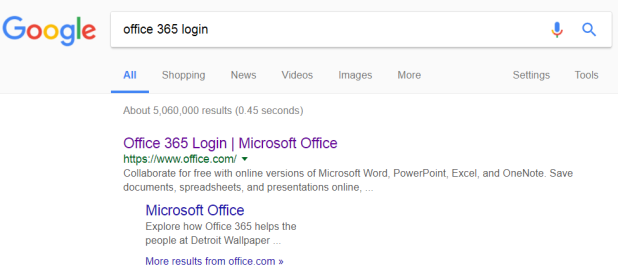 Login instructions:Step 1 –search for “Office 365 Login” in Google and click on 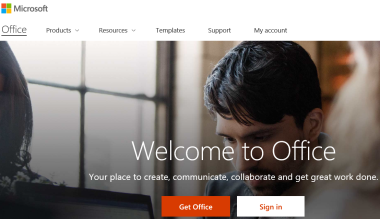 Step 2 – Click “Sign in”Step 3 – The login page may look different to the one in the picture. Username: If Year 7 then the first 2 numbers are 19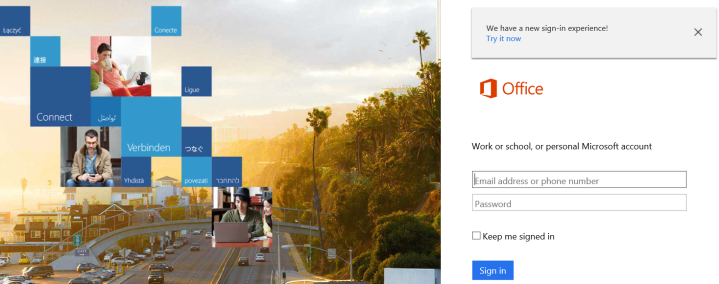 If Year 8 then the first 2 numbers are 18If Year 9 then the first 2 numbers are 17If Year 10 then the first 2 numbers are 16If Year 11 then the first 2 numbers are 15If Year 12 then the first 2 numbers are 14If Year 13 then the first 2 numbers are 13 Followed by first 4 letters of their surname and then the first initial of their first name. So if your child’s name is Bob Child and is in year 9, their username is: 17chilb@anthonygell.co.ukTheir password is the same password they would use to logon to a school computer.Step 4 – The Office 365 Homepage is then displayed as shown below:Step 5 – Click here to open emails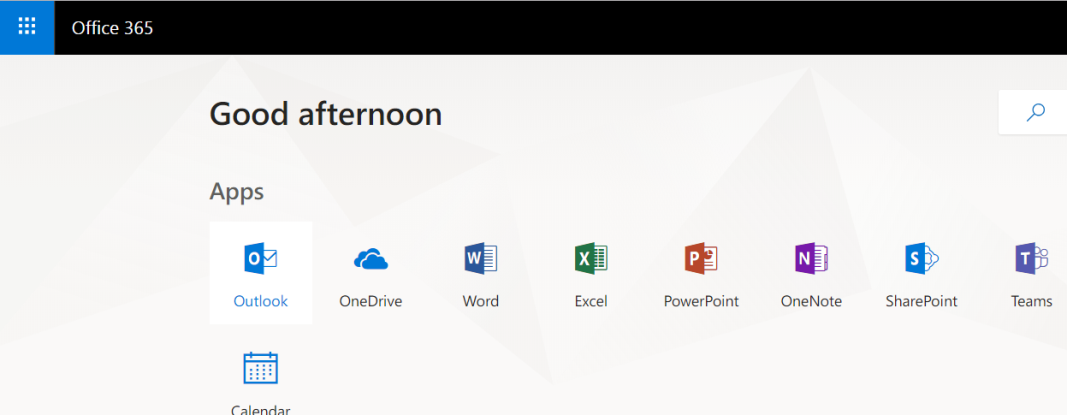 Step 6 – to send an email, click new message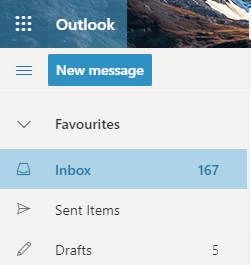 Step 7 - if you wanted to send an email to Miss Roberts then type the teachers surname into the “To” field and it will show names of different people in the school with that surname (shown below):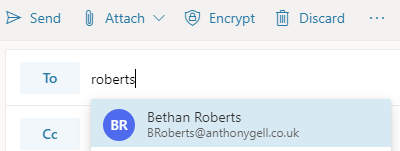 Other features of Office 365OneDrive – Your child can store up to 5TB of work into this cloud based storage area (similar to Dropbox).Free versions of Word, PowerPoint & Excel are built in.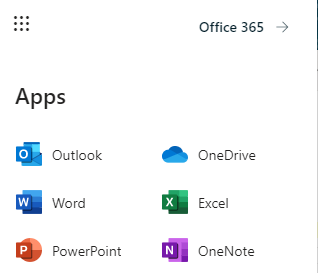 Hints and tips – When you open a product e.g. PowerPoint the document automatically saves into OneDrive (no need to click save).Example: if your child is asked to produce a PowerPoint on French Towns: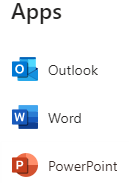 Step 1: Click on PowerPointStep 2: Click here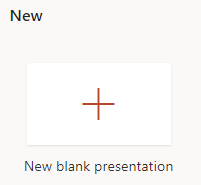 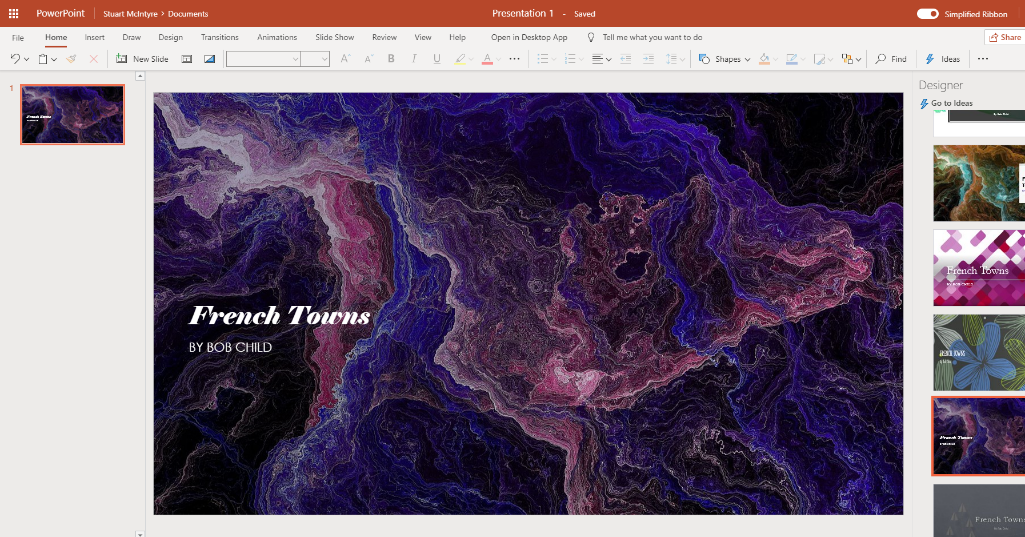 Step 3: Add the title & choose a design from the right hand side menuStep 4: This PowerPoint saves into your OneDrive automatically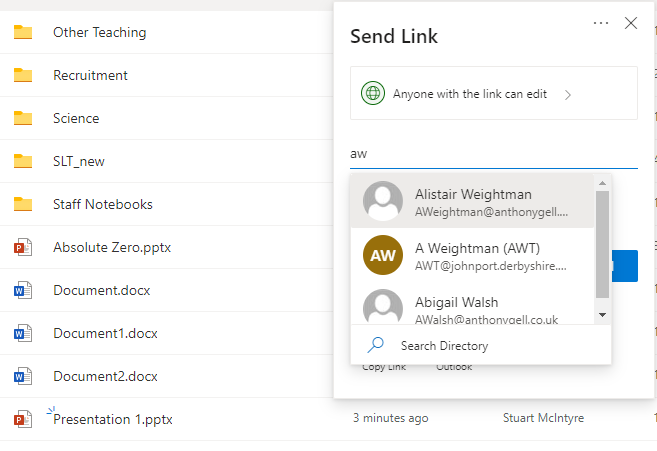 Step 5: to send this to your FrenchTeacher (Miss Walsh), click on the “share”Icon next to the file name and the “Send Link” box pops up. Type the surname of the teacher, select the teachers name andthen click “Send”. 